06/02/2023 08:26BionexoRESULTADO – TOMADA DE PREÇONº2023101EM33567HEAPAO Instituto de Gestão e Humanização – IGH, entidade de direito privado e sem finslucrativos, classificado como Organização Social, vem tornar público o resultado daTomada de Preços, com a finalidade de adquirir bens, insumos e serviços para o HEAPA-Hospital Estadual de Aparecida de Goiânia, com endereço à Av. Diamante, s/n - St.Bionexo do Brasil LtdaConde dos Arcos, Aparecida de Goiânia/GO, CEP: 74.969-210.Relatório emitido em 06/02/2023 08:26CompradorIGH - HUAPA - HOSPITAL DE URGÊNCIA DE APARECIDA DE GOIÂNIA (11.858.570/0004-86)AV. DIAMANTE, ESQUINA C/ A RUA MUCURI, SN - JARDIM CONDE DOS ARCOS - APARECIDA DE GOIÂNIA,GO CEP: 74969-210Relação de Itens (Confirmação)Pedido de Cotação : 264559614COTAÇÃO Nº 33567- MATERIAL MÉDICO - HEAPA JANEIRO/2023Frete PróprioObservações: *PAGAMENTO: Somente a prazo e por meio de depósito em conta PJ do fornecedor. *FRETE: Sóserão aceitas propostas com frete CIF e para entrega no endereço: AV. DIAMANTE, ESQUINA C/ A RUA MUCURI,JARDIM CONDE DOS ARCOS, AP DE GOIÂNIA/GO CEP: 74969210, dia e horário especificado. *CERTIDÕES: AsCertidões Municipal, Estadual de Goiás, Federal, FGTS e Trabalhista devem estar regulares desde a data daemissão da proposta até a data do pagamento. *REGULAMENTO: O processo de compras obedecerá aoRegulamento de Compras do IGH, prevalecendo este em relação a estes termos em caso de divergência.Tipo de Cotação: Cotação EmergencialFornecedor : Todos os FornecedoresData de Confirmação : TodasFaturamentoMínimoValidade daPropostaCondições dePagamentoFornecedorPrazo de EntregaFrete ObservaçõesPM DOS REIS LTDAGOIÂNIA - GOPolyanna Marinho Dos Reis - (62) 99976-7 dias apósconfirmação1R$ 0,000013/01/202330 ddlCIFnull5278DIRETOR@APARECIDAMED.COM.BRMais informaçõesProgramaçãode EntregaPreço PreçoUnitário FábricaValorTotalProdutoCódigoFabricante Embalagem Fornecedor Comentário JustificativaRent(%) QuantidadeUsuárioELEMENTOFILTRANTE 5MICRAS 9 3/4ºPOLEGADAS ->ELEMENTOFILTRANTE 5MICRAS 9 3/4POLEGADAS -ELEMENTOFILTRANTEFABRICADO EMMATERIALMICROPOROSO.CAPACIDADEDE FILTRAGEMDE 5 MICRAS.COMPRIMENTODE 9 3/4;1 -Suspençãoporpendênciafinanceira. 2e 3 - Nãorespondeu e-mail deELEMENTOFILTRANTE5 MICRAS 93/4oPOLEGADAS- TOPRosana DeOliveiraMouraPM DOSREIS LTDAR$R$R$138801-UNDnull150 Unidade52,0000 0,00007.800,000010/01/202317:26homologação.POLEGADAS. -UNIDADE;1 - Nãorespondeu e-mail dehomologação.2 -Suspençãoporpendênciafinanceira.ELEMENTOFILTRANTERosana DeOliveiraMouraELEMENTOFILTRANTE EMCARVAO 5MICRAS 9 3/4POLEGADAS5MICRAS 9/4oPOLEGADASTOPPM DOSREIS LTDAR$R$R$440,0000238804-UNDnull10 Unidade344,0000 0,000010/01/202317:26-TotalParcial:R$160.08.240,0000Total de Itens da Cotação: 2Total de Itens Impressos: 2Total160.0R$https://bionexo.bionexo.com/jsp/RelatPDC/relat_adjudica.jsp1/2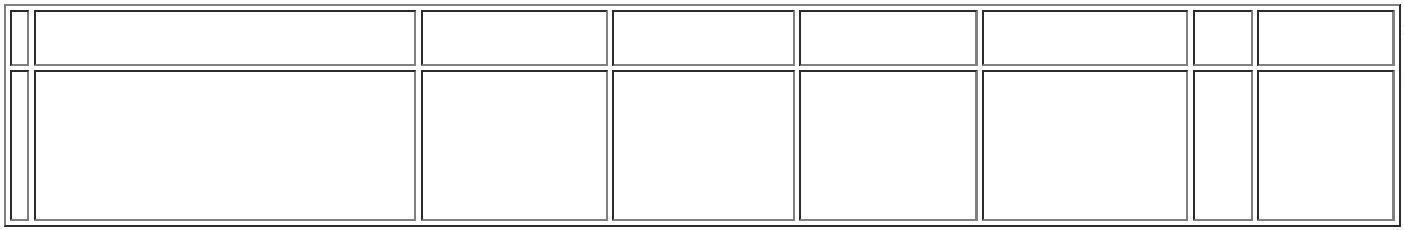 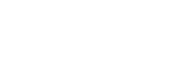 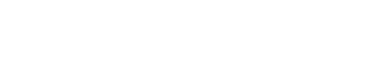 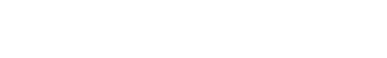 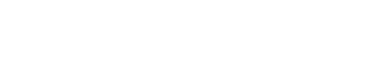 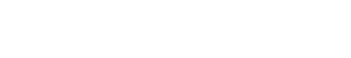 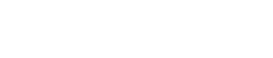 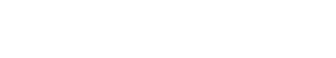 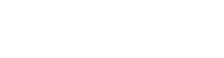 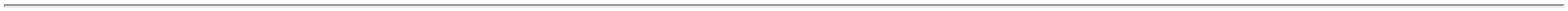 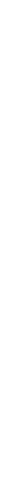 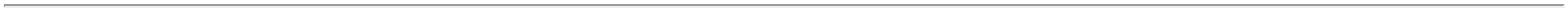 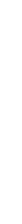 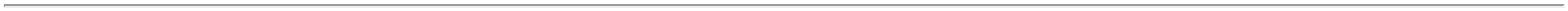 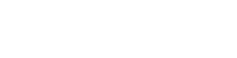 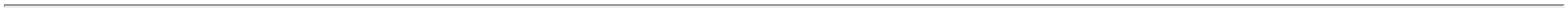 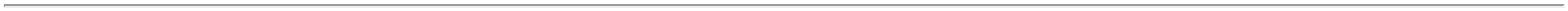 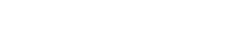 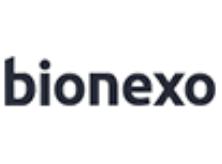 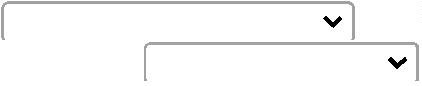 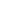 06/02/2023 08:26BionexoGeral:8.240,0000Clique aqui para geração de relatório completo com quebra de páginahttps://bionexo.bionexo.com/jsp/RelatPDC/relat_adjudica.jsp2/2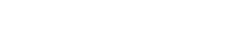 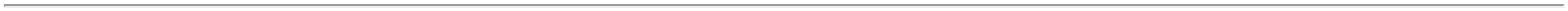 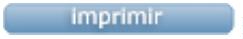 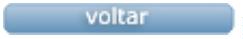 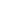 